Dzieci dopowiadają brakujące słowa (wytłuszczone w tekście) w odpowiednich formach, zgodnie z pokazywanym obrazkiemKto to idzie? 		Gdzie ją stawia? Murzynek. 		Przy drzewie. Co on niesie? 		Co on zrywa? Drabinę.		 Banana. Po co niesie? 		A dla kogo? Nikt nie wie. 		A dla nas.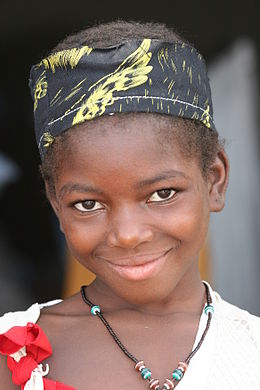 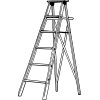 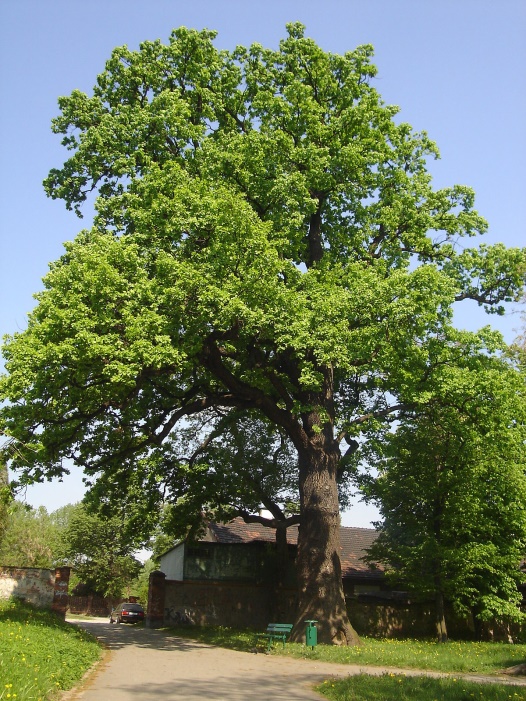 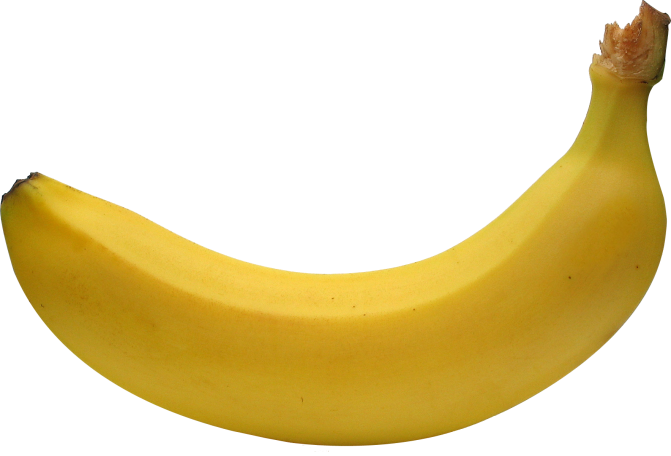 